§1601-112.  Unconscionable agreement or term of contract(a)  The court, upon finding as a matter of law that a contract or contract clause was unconscionable at the time the contract was made, may refuse to enforce the contract, enforce the remainder of the contract without the unconscionable clause, or limit the application of any unconscionable clause in order to avoid an unconscionable result.  [PL 1981, c. 699 (NEW).](b)  Whenever it is claimed, or appears to the court, that a contract or any contract clause is or may be unconscionable, the parties, in order to aid the court in making the determination, shall be afforded a reasonable opportunity to present evidence as to:(1)  The commercial setting of the negotiations;  [PL 1981, c. 699 (NEW).](2)  Whether a party has knowingly taken advantage of the inability of the other party reasonably to protect his interests by reason of physical or mental infirmity, illiteracy or inability to understand the language of the agreement or similar factors;  [PL 1981, c. 699 (NEW).](3)  The effect and purpose of the contract or clause; and  [PL 1981, c. 699 (NEW).](4)  If a sale, any gross disparity, at the time of contracting, between the amount charged for the real estate and the value of the real estate measured by the price at which similar real estate was readily obtainable in similar transactions, but a disparity between the contract price and the value of the real estate measured by the price at which similar real estate was readily obtainable in similar transactions does not, of itself, render the contract unconscionable.  [PL 1981, c. 699 (NEW).]SECTION HISTORYPL 1981, c. 669 (NEW). The State of Maine claims a copyright in its codified statutes. If you intend to republish this material, we require that you include the following disclaimer in your publication:All copyrights and other rights to statutory text are reserved by the State of Maine. The text included in this publication reflects changes made through the First Regular and First Special Session of the 131st Maine Legislature and is current through November 1. 2023
                    . The text is subject to change without notice. It is a version that has not been officially certified by the Secretary of State. Refer to the Maine Revised Statutes Annotated and supplements for certified text.
                The Office of the Revisor of Statutes also requests that you send us one copy of any statutory publication you may produce. Our goal is not to restrict publishing activity, but to keep track of who is publishing what, to identify any needless duplication and to preserve the State's copyright rights.PLEASE NOTE: The Revisor's Office cannot perform research for or provide legal advice or interpretation of Maine law to the public. If you need legal assistance, please contact a qualified attorney.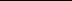 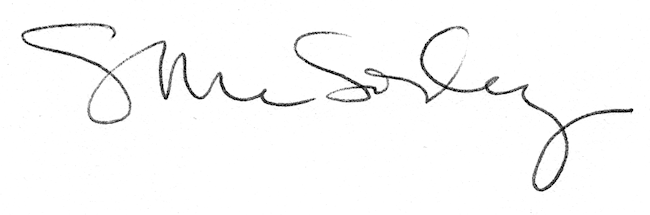 